福島県スキー連盟　役員ユニフォームの注文について（10/15）　福島県スキー連盟役員各位　　　　　　　　　　　　　　　　　　　　　　　　　　　　　　　　　　　　　　　　　　　　　　　理事長　長井　１０月１５日第２回理事会にて役員ユニフォームを揃えることが決定いたしました。注文締切日が近いので、次ページ以降の資料を検討の上ご注文下さい。　留意点　理事・監事以外の役員の方の場合、胸の刺繍ワッペン（福島県公式色）の文字の「BOAD MEMBER」の文字は「OFFICIAL」となります。　　２.　理事会における協議の結果、本公式ユニフォーム着用機会の制限は特に設けない（県連公式行事に限らず広くスノーシーンでの着用を認める）ことにしますが、着用の場としては社会常識的規範をお守りいただくこととします。　　　（例：　本公式ユニフォームを着用して夜の街でご乱用に及び、セクシャルハラスメントで訴訟沙汰となるなど、　　　　県連の体面を汚すこと無きよう( ´∀｀ )。）　　　３.　今回の締切後、また、来年以降もオーダー可能な設定にはしてありますが、価格は高くなります。2023　福島県スキー連盟　役員用ユニフォーム素材：　ゴアテックスベース色：　漆黒サイズ：　S、M、L、XL　（各サイズ、県連事務局にあるので随時試着可能）販売形態：　上下セット（同一サイズ）のみ予定価格： 36,000円（税込み）オーダー締切：　令和４年10月末日納品予定：　12月中旬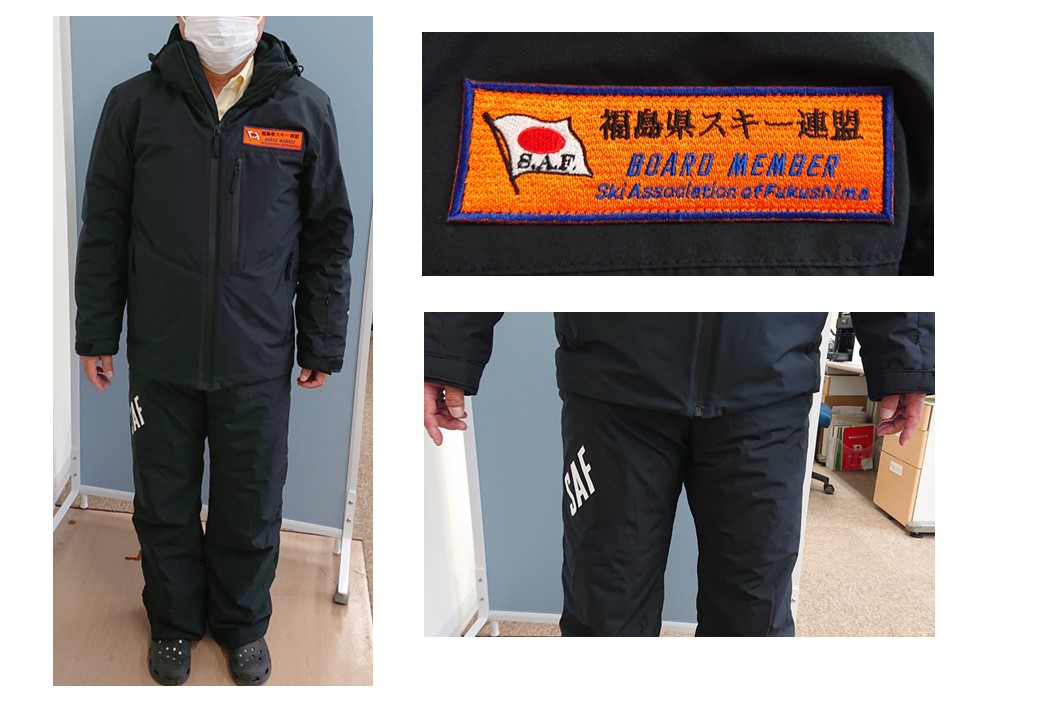 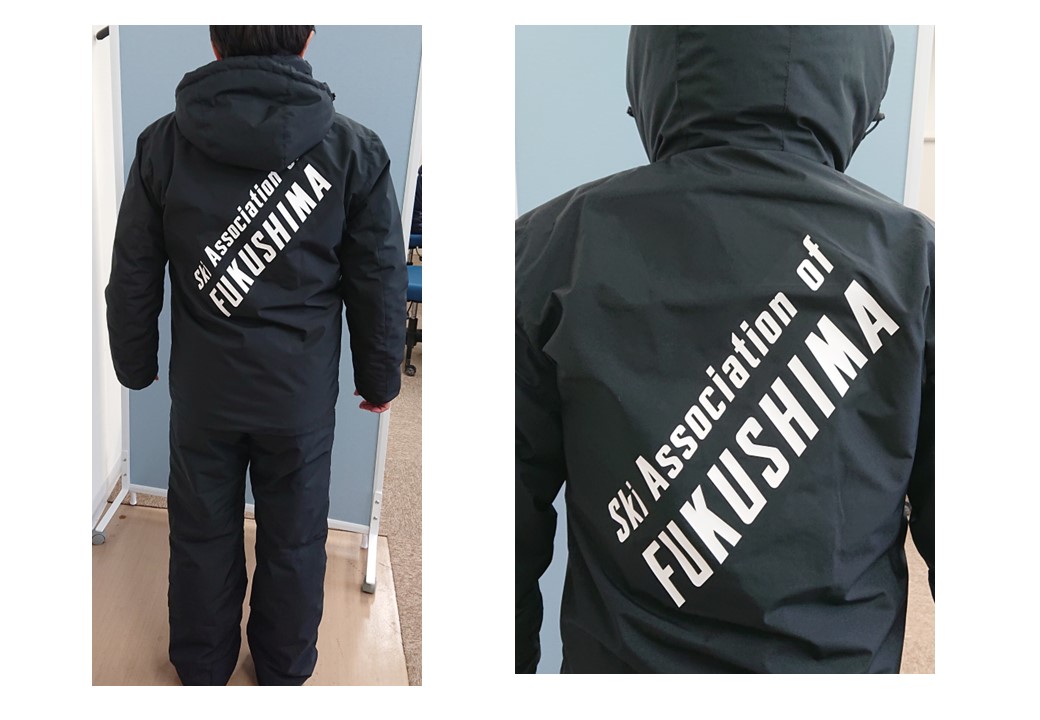 －　オーダー用紙　－　サイズ表：　＊本用紙を用い、メール添付ファイルまたはFAXにて、県連事務局まで。令和4年10月28日、県連事務局必着。E-MAIL：　saf-o@poem.ocn.ne.jp 　　　　　FAX：　0242-62-4805サイズ表サイズ表サイズ表サイズ表サイズ表SMLXL胸囲８５～  ９１  ｃｍ８９～   ９５ ｃｍ９３～  ９９ ｃｍ９７～１０３ ｃｍ胴囲７１～  ７７  ｃｍ７５～   ８１ ｃｍ７９～  ８５ ｃｍ８３～  ８９ ｃｍ身長１６２～1６８　ｃｍ　１６７～１７３ ｃｍ１７２～１７８ ｃｍ１７７～１８３ ｃｍ氏　名役　職職名（　　　　　　　　　　　）　（理事・監事・部長等・委員等・評議員　（いずれかに〇））　オーダーサイズ　S・M・L・XL　(いずれかに〇)　　　　　　(注)上下どちらか、上下別サイズは受注できません住　所電話番号メールアドレス